PERUSMAA JM  17.4.2021				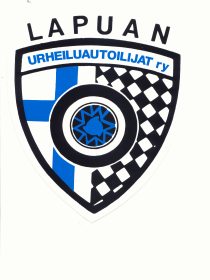 KILPAILIJATIEDOTE 14.4.2021Perusmaa JM kisaan ilmoittautui määräaikaan mennessä seuraavasti:	yleinen  106	EVK  60	Tuupparit  51	Naiset 30	Nuoret 49	Seniorit 44Kilpailutoimisto avataan Ala-Talkkari Areenalla kilpailupäivän aamuna klo 6.00. Ilmoittautuminen päättyy klo 8. Jälki-ilmoittautuminen ei ole mahdollista.Vain kilpailijat ja nuorten luokan huoltajat ilmoittautumispaikalle.Ota esiin valmiiksi:vakuutustodistushenkilöllisyyspaperitkatsastuskorttiilmoittautumismaksu tasarahanaKuljettajalle ja huoltohenkilölle jaetaan ilmoittautumisen yhteydessä ranneke. Se pitää olla kiinnitettynä koko kilpailupäivän.Puhelin kilpailutoimistoon kisapäivänä on 040 7296218. Osanottajamaksu 50 €.Peruutukset on tehtävä ennen kilpailupäivää sähköpostiin marjo.kojola818@gmail.com. Kilpailupäivänä kilpailutoimistoon.Katsastus alkaa 6.15 ja päättyy 8.15. Katsastukseen on otettava mukaan ajovarusteet, kypärät ja Hans-tuet leimojen tarkistamista varten. Huomioittehan myös sääntöjenmukaiset kilpailunumerot. Katsastuksessa tullaan kiinnittämään huomiota öljynkerääjän ja paloseinien tiiveyteen sekä ruostevaurioihin.Kaluston purku ennen varikolle tuloa.Mieluummin ei isolla huoltokalustolla, mutta jos tulet, ilmoita etukäteen varikkopäällikölle nro: 040 5598170. Varikkopaikalla on oltava öljynimeytysmatto ja sammutin. Kilpa-auton alla tulee olla sääntöjen mukainen suoja sekä huoltoauton alla suojapahvi. Näitä tullaan tarkkailemaan.Tuomariston ensimmäinen kokous alkaa klo 8.30. Kilpailu alkaa klo 9.Palkintojen jako ja tarjousten purku tapahtuu varikolla toimistorakennuksen edessä.Kilpailupaikan osoite Hirvijärventie 16, LAPUA.Kilpa-auton mukana kuljettaja + 1 huoltohenkilö. Huoltohenkilölomake tulostetaan Kitistä ja palautetaan ilmoittautumisen yhteydessä valmiiksi täytettynä.Korona-ajan infoa:Koronavirus tarttuu ensisijaisesti pisaratartuntana. Tartuntojen torjumiseksi tarpeettomia fyysisiä kontakteja tulee välttää. Koronavirus aiheuttaa hengitystieinfektion, jonka oireita voivat olla mm. yskä, kurkku kipu, kuume, hengenahdistus, lihaskivut, vatsaoireet ja päänsärky  (https://thl.fi/fi/web/infektiotaudit-ja-rokotukset/taudit-ja-torjunta/taudit-ja-taudinaiheutta jat-a-o/koronavirus-covid-19). Yleisötilaisuuteen, yleiseen kokoontumiseen tai julkiseen  tilaan, jossa on muita henkilöitä samanaikaisesti paikalla, ei saa tulla jos on mitään  sairastumiseen viittaavia oireita. Maskia pitää käyttää ottaen huomioon siihen liittyvät ohjeethttps://thl.fi/fi/web/infektiotaudit-ja-rokotukset/ajankohtaista/ajankohtaista-koronaviruksesta-covid-19/ohjeita-kansalaisille-koronaviruksesta/kankaisten-kasvomaskien-kaytto-koronaviruspandemian-aikana                         https://hyvatyo.ttl.fi/koronavirus/tietoa-itse-tehdyista-kasvomaskeistaKilpailupaikalla tulee noudattaa ohjeistusta koronaviruksen leviämisen estämiseksihttps://thl.fi/fi/web/infektiotaudit-ja-rokotukset/taudit-ja-torjunta/infektioiden-ehkaisy-ja-torjuntaohjeita/kasienpesu-ja-yskiminenLapuan Urheiluautoilijat toivottaa kaikki tervetulleiksi Lapualle, Pohojanmaan komeimmalle autourheilustadionille.Kilpailun johtaja Anssi Luoma-aho